Document History for: Vehicular Traffic Signal Assembly Compliance Matrix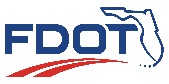 FDOT Traffic Engineering Research Laboratory (TERL) Vehicular Traffic Signal Assembly Compliance MatrixBy signing this form, the applicant declares that he/she has read and understands the provisions of Sections 650 and 995 of the FDOT Standard Specifications for Road and Bridge Construction and all implemented modifications. The requirements listed on this matrix are derived from Sections 650 and 995 and are the basis for determining a product’s compliance and its acceptability for use on Florida roads.Date:Applicant’s Name (print):Manufacturer:Item, Model No.:Signature:** Greyed out rows in table below are for TERL use only **ID NoSectionRequirementItem Comply? (Yes/No/NA)Comments
(Applicant must provide information as indicated)TERL Evaluation MethodThe following compliance matrix criteria are for all signal heads.The following compliance matrix criteria are for all signal heads.The following compliance matrix criteria are for all signal heads.The following compliance matrix criteria are for all signal heads.The following compliance matrix criteria are for all signal heads.The following compliance matrix criteria are for all signal heads.1995-1.1Vehicular traffic signal assemblies are marked with the manufacturer’s name or trademark, part or model number and date of manufacture or serial number.Applicant may provide comments in this field.Physical Inspection1995-1.1TERL Test Cases (Steps): VTSA002 (Step 1) 	Init.:      2995-4.1Vehicular traffic signal assembly meets the requirements of Section 603 and the Institute of Transportation Engineers (ITE) Standard for Vehicle Traffic Control Signal Heads.Provide product literature, specifications, user manual, or similar information that shows the product meets this requirement.Document Review2995-4.1Vehicular traffic signal assembly meets the requirements of Section 603 and the Institute of Transportation Engineers (ITE) Standard for Vehicle Traffic Control Signal Heads.Indicate location of requested information in submittal.Document Review2995-4.1TERL Test Cases (Steps): VTSA001 (Step 1)	Init.:      3Fastening hardware such bolts, screws, nuts, washers, latches, and studs are SAE Type 316 or 304 stainless steel.Provide statement of conformance from hardware supplier that shows the product meets this requirement.Document Review3Fastening hardware such bolts, screws, nuts, washers, latches, and studs are SAE Type 316 or 304 stainless steel.Indicate location of requested information in submittal.Document Review3TERL Test Cases (Steps): VTSA001 (Step 2)Init.:      4Horizontal signal assemblies are constructed so the door hinges, when installed, are located on the bottom of the signal assembly. Vertical mounted five-section cluster assemblies are constructed so that the door hinges, when installed, are located along the outside edges of the complete assembly and each section opens away from the horizontally adjacent section.Provide product literature, specifications, user manual, or similar information that shows the product meets this requirement.Document Review and Physical Inspection4Horizontal signal assemblies are constructed so the door hinges, when installed, are located on the bottom of the signal assembly. Vertical mounted five-section cluster assemblies are constructed so that the door hinges, when installed, are located along the outside edges of the complete assembly and each section opens away from the horizontally adjacent section.Indicate location of requested information in submittal.Document Review and Physical Inspection4TERL Test Cases (Steps): VTSA002 (Steps 2 and 3)Init.:      5995-4.2The assembly is constructed for 12-inch signal modules and is constructed of the materials and alloys specified in the ITE Standard for Vehicle Traffic Control Signal Heads.Provide product literature, specifications, user manual, or similar information that shows the product meets this requirement.Document Review andPhysical Inspection5995-4.2The assembly is constructed for 12-inch signal modules and is constructed of the materials and alloys specified in the ITE Standard for Vehicle Traffic Control Signal Heads.Indicate location of requested information in submittal.Document Review andPhysical Inspection5995-4.2TERL Test Cases (Steps): VTSA001 (Step 3), VTSA002 (Step 4)Init.:      6If a serrated connection is used for positioning and alignment of the signal, the top and bottom opening of each signal head section includes a circular 72-tooth serrated connection (2-inch nominal I.D.) capable of providing positive positioning and alignment of the signal head sections and the complete assembly in 5-degree increments.Applicant may provide comments in this field.Physical Inspection6TERL Test Cases (Steps): VTSA002 (Step 5)Init.:      7Serrated connections, when completely assembled and tightened in accordance with manufacturer recommendations, prevent rotation or misalignment of the signal head as well as misalignment between sections.Applicant may provide comments in this field.Physical Inspection7TERL Test Cases (Steps): VTSA002 (Step 6)Init.:      8The serrated area starts outside of the 2-inch hole and is at least 1/8- inch wide. The teeth have a minimum depth of 3/64-inch between peaks and valleys; are free from burrs, or other imperfections; and provide positive locking with the grooves of mating sections, framework, and brackets.Provide product literature, specifications, user manual, or similar information that shows the product meets this requirement.Document Review andPhysical Inspection8The serrated area starts outside of the 2-inch hole and is at least 1/8- inch wide. The teeth have a minimum depth of 3/64-inch between peaks and valleys; are free from burrs, or other imperfections; and provide positive locking with the grooves of mating sections, framework, and brackets.Indicate location of requested information in submittal.Document Review andPhysical Inspection8TERL Test Cases (Steps): VTSA001 (Step 4), VTSA002 (Step 7)Init.:      9The serration on the top circular connection of a signal section has a valley at the 0-degree position, aligned perpendicular to the front of the section; the serration on the bottom circular connection has a peak at the 0-degree position, aligned perpendicular to the front of the section.Provide a statement of conformance in this field.Compliance Matrix Review and Physical Inspection9TERL Test Cases (Steps): VTSA001 (Step 5), VTSA002 (Step 8)Init.:      10Serrated connections permit the assembly of a multi-section signal with the front of each section aligned within 1 degree.Provide a statement of conformance in this field.Compliance Matrix Review10TERL Test Cases (Steps): VTSA001 (Step 6)Init.:      11Signal sections include at least two latch pads and manual Type 316 or 304 stainless steel latching devices that are tamper resistant.Provide product literature, specifications, user manual, or similar information that shows the product meets this requirement.Document Review and Physical Inspection11Signal sections include at least two latch pads and manual Type 316 or 304 stainless steel latching devices that are tamper resistant.Indicate location of requested information in submittal.Document Review and Physical Inspection11TERL Test Cases (Steps): VTSA001 (Step 7), VTSA002 (Step 9)Init.:      12For mechanically attached backplates, each signal section has four back plate mounting attachment points. Each mounting point is no more than three inches from the corner of each section. Back plate attachment points are designed to accept 10-16 x 3/8 inch or 10-24 x 3/8-inch Type 316 or 304 stainless steel screws.Provide product literature, specifications, user manual, or similar information that shows the product meets this requirement.Document Review and Physical Inspection12For mechanically attached backplates, each signal section has four back plate mounting attachment points. Each mounting point is no more than three inches from the corner of each section. Back plate attachment points are designed to accept 10-16 x 3/8 inch or 10-24 x 3/8-inch Type 316 or 304 stainless steel screws.Indicate location of requested information in submittal.Document Review and Physical Inspection12TERL Test Cases (Steps): VTSA001 (Step 8), VTSA002 (Step 10)Init.:      13Tri-stud washers, when utilized to secure signal sections, must have a minimum thickness of 0.090 inches. Tri-stud washers used to attach the top section of a 5-section cluster assembly to the multi-signal bracket and the multi-signal bracket to the bottom four sections are a minimum of 3/8-inch thick.  Washers do not distort when fastened.Provide statement of conformance from hardware supplier that shows the product meets this requirement.Document Review 13Tri-stud washers, when utilized to secure signal sections, must have a minimum thickness of 0.090 inches. Tri-stud washers used to attach the top section of a 5-section cluster assembly to the multi-signal bracket and the multi-signal bracket to the bottom four sections are a minimum of 3/8-inch thick.  Washers do not distort when fastened.Indicate location of requested information in submittal.Document Review 13TERL Test Cases (Steps): VTSA001 (Step 9)Init.:      14Each signal section is designed to prevent the accumulation of standing water within the assembly.Provide a statement of conformance in this field.Compliance Matrix Review  14TERL Test Cases (Steps): VTSA001 (Step 10)Init.:      15All sections comprising a single multi-section vehicular signal assembly are securely fastened together to form a rigid and weather-proof unit.Provide a statement of conformance in this field.Compliance Matrix Review and Physical Inspection15TERL Test Cases (Steps): VTSA001 (Step 11), VTSA002 (Step 11)Init.:      16995-4.2.1Each signal section includes at least two hinges for mounting a door.Applicant may provide comments in this field.Physical Inspection16995-4.2.1TERL Test Cases (Steps): VTSA002 (Step 12)Init.:      17Hinge pins are captive.Applicant may provide comments in this field.Physical Inspection17TERL Test Cases (Steps): VTSA002 (Step 13)Init.:      18Doors are captive and secure at all times and are capable of either left or right swing.Applicant may provide comments in this field.Physical Inspection18TERL Test Cases (Steps): VTSA002 (Step 14)Init.:      19Door latch holds the door tightly closed.Applicant may provide comments in this field.Physical Inspection19TERL Test Cases (Steps): VTSA002 (Step 15)Init.:      20Door includes slotted pads that allow the door to be opened and closed by engaging or disengaging the latching device. The outside face of the door includes four holes equally spaced around the circumference of the lens opening to accommodate the attachment of a visor.Applicant may provide comments in this field.Physical Inspection20TERL Test Cases (Steps): VTSA002 (Step 16)Init.:      21The lens opening in the door has a diameter of 11 to 11.5 inches.Applicant may provide comments in this field.Physical Inspection21TERL Test Cases (Steps): VTSA002 (Step 17)Init.:      22995-4.2.2The rear of the visor has four tabs, notches, or holes for securing the visor to a signal housing door. The visor mounting method permits the visor to be rotated and secured at 90 degrees for horizontal signal head installations.Applicant may provide comments in this field.Physical Inspection22995-4.2.2TERL Test Cases (Steps): VTSA002 (Step 18)Init.:      23Visors have a minimum downward tilt of 3.5 degrees measured from the center of the lens and are a minimum length of 9.5 inches.Provide product literature, specifications, user manual, or similar information that shows the product meets this requirement.Document Review and Physical Inspection23Visors have a minimum downward tilt of 3.5 degrees measured from the center of the lens and are a minimum length of 9.5 inches.Indicate location of requested information in submittal.Document Review and Physical Inspection23TERL Test Cases (Steps): VTSA001 (Step 12), VTSA002 (Step 19)Init.:      24For tunnel visors, the visor encircles and shields the lens 300 degrees, plus or minus 10 degrees.Provide product literature, specifications, user manual, or similar information that shows the product meets this requirement.Document Review 24For tunnel visors, the visor encircles and shields the lens 300 degrees, plus or minus 10 degrees.Indicate location of requested information in submittal.Document Review 24TERL Test Cases (Steps): VTSA001 (Step 13)Init.:      25If used, louvers are only used in combination with full circle visorsApplicant may provide comments in this field.Physical Inspection25TERL Test Cases (Steps): VTSA002 (Step 20)Init.:      26Light does not escape between the visor and the door.Applicant may provide comments in this field.Physical Inspection26TERL Test Cases (Steps): VTSA002 (Step 21)Init.:      27995-4.2.3Gaskets are constructed of weather-resistant material and are glued or sealed where they meet to provide one continuous length of gasket capable of providing a weatherproof seal for the signal assembly.Provide a statement of conformance in this field.Compliance Matrix Review 27995-4.2.3TERL Test Cases (Steps): VTSA001 (Step 14)Init.:      28Seals are provided between the housing and door, between the lens and the door, and between any other mating surfaces where dust and moisture could enter.Applicant may provide comments in this field.Physical Inspection28TERL Test Cases (Steps): VTSA002 (Step 22)Init.:      29Gaskets meet NEMA 250 and are constructed of temperature stabilized material that prevents any residue from collecting on the internal surfaces of the signal head.Provide statement of conformance from gasket supplier that shows the product meets this requirement.Document Review 29Gaskets meet NEMA 250 and are constructed of temperature stabilized material that prevents any residue from collecting on the internal surfaces of the signal head.Indicate location of requested information in submittal.Document Review 29TERL Test Cases (Steps): VTSA001 (Step 15)Init.:      30995-4.2.4Three section signal head assemblies have at least one five-connection terminal block; five section signal head assemblies have at least three five-connection terminal blocks. Terminal block connections do not require any tool other than a screwdriver.Provide product literature, specifications, user manual, or similar information that shows the product meets this requirement.Document Review andPhysical Inspection30995-4.2.4Three section signal head assemblies have at least one five-connection terminal block; five section signal head assemblies have at least three five-connection terminal blocks. Terminal block connections do not require any tool other than a screwdriver.Indicate location of requested information in submittal.Document Review andPhysical Inspection30995-4.2.4TERL Test Cases (Steps): VTSA001 (Step 16), VTSA002 (Steps 23, 24, and 25)Init.:      31Terminal blocks are mounted to the signal housing with Type 316 or 304 passivated stainless-steel hardware. Corrosion resistant screws are used on terminal blocks.Provide statement of conformance from hardware supplier that shows the product meets this requirement.Document Review31Terminal blocks are mounted to the signal housing with Type 316 or 304 passivated stainless-steel hardware. Corrosion resistant screws are used on terminal blocks.Indicate location of requested information in submittal.Document Review31TERL Test Cases (Steps): VTSA001 (Step 17)Init.:      The following compliance matrix criteria are for aluminum signal head assemblies only.The following compliance matrix criteria are for aluminum signal head assemblies only.The following compliance matrix criteria are for aluminum signal head assemblies only.The following compliance matrix criteria are for aluminum signal head assemblies only.The following compliance matrix criteria are for aluminum signal head assemblies only.The following compliance matrix criteria are for aluminum signal head assemblies only.32995-4.2.5Housing, door, visor, and backplate are powder coated dull black (Federal Standard 595-37038) with a reflectance value not exceeding 25 percent as measured by American Society for Testing and Materials (ASTM) E1347.Provide product literature, specifications, user manual,or similar information that shows the product meets this requirement.Document Review 32995-4.2.5Housing, door, visor, and backplate are powder coated dull black (Federal Standard 595-37038) with a reflectance value not exceeding 25 percent as measured by American Society for Testing and Materials (ASTM) E1347.Indicate location of requested information in submittal.Document Review 32995-4.2.5TERL Test Cases (Steps): VTSA001 (Step 18)Init.:      The following compliance matrix criteria are for plastic signal head assemblies only.The following compliance matrix criteria are for plastic signal head assemblies only.The following compliance matrix criteria are for plastic signal head assemblies only.The following compliance matrix criteria are for plastic signal head assemblies only.The following compliance matrix criteria are for plastic signal head assemblies only.The following compliance matrix criteria are for plastic signal head assemblies only.33Black color is incorporated into the plastic material before molding.Provide product literature, specifications, user manual, or similar information that shows the product meets this requirement.Document Review33Black color is incorporated into the plastic material before molding.Indicate location of requested information in submittal.Document Review33TERL Test Cases (Steps): VTSA001 (Step 19)Init.:      The following compliance matrix criteria are for aluminum signal head assemblies only.The following compliance matrix criteria are for aluminum signal head assemblies only.The following compliance matrix criteria are for aluminum signal head assemblies only.The following compliance matrix criteria are for aluminum signal head assemblies only.The following compliance matrix criteria are for aluminum signal head assemblies only.The following compliance matrix criteria are for aluminum signal head assemblies only.34The finish on interior and exterior surfaces of aluminum signal head assemblies, visors, doors, and housing, are painted in accordance with Military Standard MIL-PRF-24712A or American Architectural Manufacturers Association-2603-02 and must meet the requirements of ASTM D3359, ASTM D3363, and ASTM D522.Provide product literature, specifications, user manual, or similar information that shows the product meets this requirement.Document Review34The finish on interior and exterior surfaces of aluminum signal head assemblies, visors, doors, and housing, are painted in accordance with Military Standard MIL-PRF-24712A or American Architectural Manufacturers Association-2603-02 and must meet the requirements of ASTM D3359, ASTM D3363, and ASTM D522.Indicate location of requested information in submittal.Document Review34TERL Test Cases (Steps): VTSA001 (Step 20)Init.:      35Surface erosion, flaking, or oxidation will not occur within the normal life expectancy under typical installation conditions.Provide product literature, specifications, user manual, or similar information that shows the product meets this requirement.Document Review35Surface erosion, flaking, or oxidation will not occur within the normal life expectancy under typical installation conditions.Indicate location of requested information in submittal.Document Review35TERL Test Cases (Steps): VTSA001 (Step 21)Init.:      The following compliance matrix criteria are for plastic signal head assemblies only.The following compliance matrix criteria are for plastic signal head assemblies only.The following compliance matrix criteria are for plastic signal head assemblies only.The following compliance matrix criteria are for plastic signal head assemblies only.The following compliance matrix criteria are for plastic signal head assemblies only.The following compliance matrix criteria are for plastic signal head assemblies only.36995-4.2.6The housing, door, and visors are molded from ultraviolet stabilized plastic with a minimum thickness of 0.1 ± 0.01 inches.Provide product literature, specifications, user manual,or similar information that shows the product meets this requirement.Document Review andPhysical Inspection36995-4.2.6The housing, door, and visors are molded from ultraviolet stabilized plastic with a minimum thickness of 0.1 ± 0.01 inches.Indicate location of requested information in submittal.Document Review andPhysical Inspection36995-4.2.6TERL Test Cases (Steps): VTSA001 (Step 22), VTSA002 (Step 26)Init.:      37The plastic formulation provides the following physical properties:• Specific Gravity, 1.17 minimum, ASTM D 792• Vicat Softening Temp.,  305-325 °F; ASTM D 1525• Brittleness Temp.,  Below -200 °F; ASTM D 746• Flammability, Self-extinguishing; ASTM D 635• Tensile Strength, Yield, 8500 PSI minimum; ASTM D 638• Elongation at yield, 5.5 - 8.5%; ASTM D 638• Shear Strength, Yield, 5500 minimum PSI; ASTM D 732• Izod impact strength,  15 ft-lb/in;   ASTM D 256• Fatigue strength, 950 PSI at 2.5 mm cycles;    ASTM D 671Provide product literature, specifications, user manual,or similar information that shows the product meets this requirement.Document Review37The plastic formulation provides the following physical properties:• Specific Gravity, 1.17 minimum, ASTM D 792• Vicat Softening Temp.,  305-325 °F; ASTM D 1525• Brittleness Temp.,  Below -200 °F; ASTM D 746• Flammability, Self-extinguishing; ASTM D 635• Tensile Strength, Yield, 8500 PSI minimum; ASTM D 638• Elongation at yield, 5.5 - 8.5%; ASTM D 638• Shear Strength, Yield, 5500 minimum PSI; ASTM D 732• Izod impact strength,  15 ft-lb/in;   ASTM D 256• Fatigue strength, 950 PSI at 2.5 mm cycles;    ASTM D 671Indicate location of requested information in submittal.Document Review37TERL Test Cases (Steps): VTSA001 (Step 23)Init.:      The following compliance matrix criteria are for all signal head assemblies.The following compliance matrix criteria are for all signal head assemblies.The following compliance matrix criteria are for all signal head assemblies.The following compliance matrix criteria are for all signal head assemblies.The following compliance matrix criteria are for all signal head assemblies.The following compliance matrix criteria are for all signal head assemblies.38650-4Signal housings, backplates, and any other signal assembly components have a manufacturer’s warranty covering defects for a minimum of five years from the date of final acceptance in accordance with 5-11 and Section 608.Provide product literature, specifications, user manual, or similar information that shows the product meets this requirement.Document Review38650-4Signal housings, backplates, and any other signal assembly components have a manufacturer’s warranty covering defects for a minimum of five years from the date of final acceptance in accordance with 5-11 and Section 608.Indicate location of requested information in submittal.Document Review38650-4TERL Test Cases (Steps): VTSA001 (Step 24)Init.:      39Warranty includes providing replacements, within 10 calendar days of notification, for defective parts and equipment during the warranty period at no cost to the Department or the maintaining agency.Provide product literature, specifications, user manual, or similar information that shows the product meets this requirement.Document Review39Warranty includes providing replacements, within 10 calendar days of notification, for defective parts and equipment during the warranty period at no cost to the Department or the maintaining agency.Indicate location of requested information in submittal.Document Review39TERL Test Cases (Steps): VTSA001 (Step 25)Init.:      RevDescriptionAuthored and CheckedReviewedApprovedApproval DateRev More Stringent?1.0Update CM to reflect changes from A650 of MSTCSD to 650 of SSRBC. Revised document approver title.R. MeyerA. BurlesonJ. MorganJ. Morgan10/27/2014No2.0Update to latest FA date (12-23-14). No criteria change.D. BremerJ. MorganJ. Morgan09/09/2015No3.0Updated CM to reflect spec changes for FA 8/1/2019 update. Added fail-safe to prevent turning and 740/7400 lb static loading requirements.J. MorganM. DeWittD. Vollmer12/18/2019Yes4.0Remove requirement for secondary fail safe.W. GeitzC. RaimerM. DeWittD. Vollmer12/29/2020No5.0Move Division 2 to *995. Added warranty information to the CM.W. GeitzM. DeWittC. RaimerD. Vollmer12/29/2021No6.0Update to the latest FA Date 10-24-22. Add test cases/steps.W. GeitzS. CookR. WashingtonD. BremerM. DeWittD. Vollmer06/19/2023No